CORRECTIONPourquoi et comment préserver l’eau ?Remplis le vide par le mot convenable.L’eau potable est un bien très précieux, car son nettoyage est long et compliqué. Il faut donc essayer de l’économiser.Pour cela, on peut faire quelques gestes simples :- prendre une douche au lieu d’un bain ;- couper l’eau quand on se savonne ;- couper l’eau quand on se lave les dents ;- manger  moins de viande.b. En t’aidant des vidéos déjà vues et des documents ci - dessous, réponds aux questions suivantes par des phrases complètes.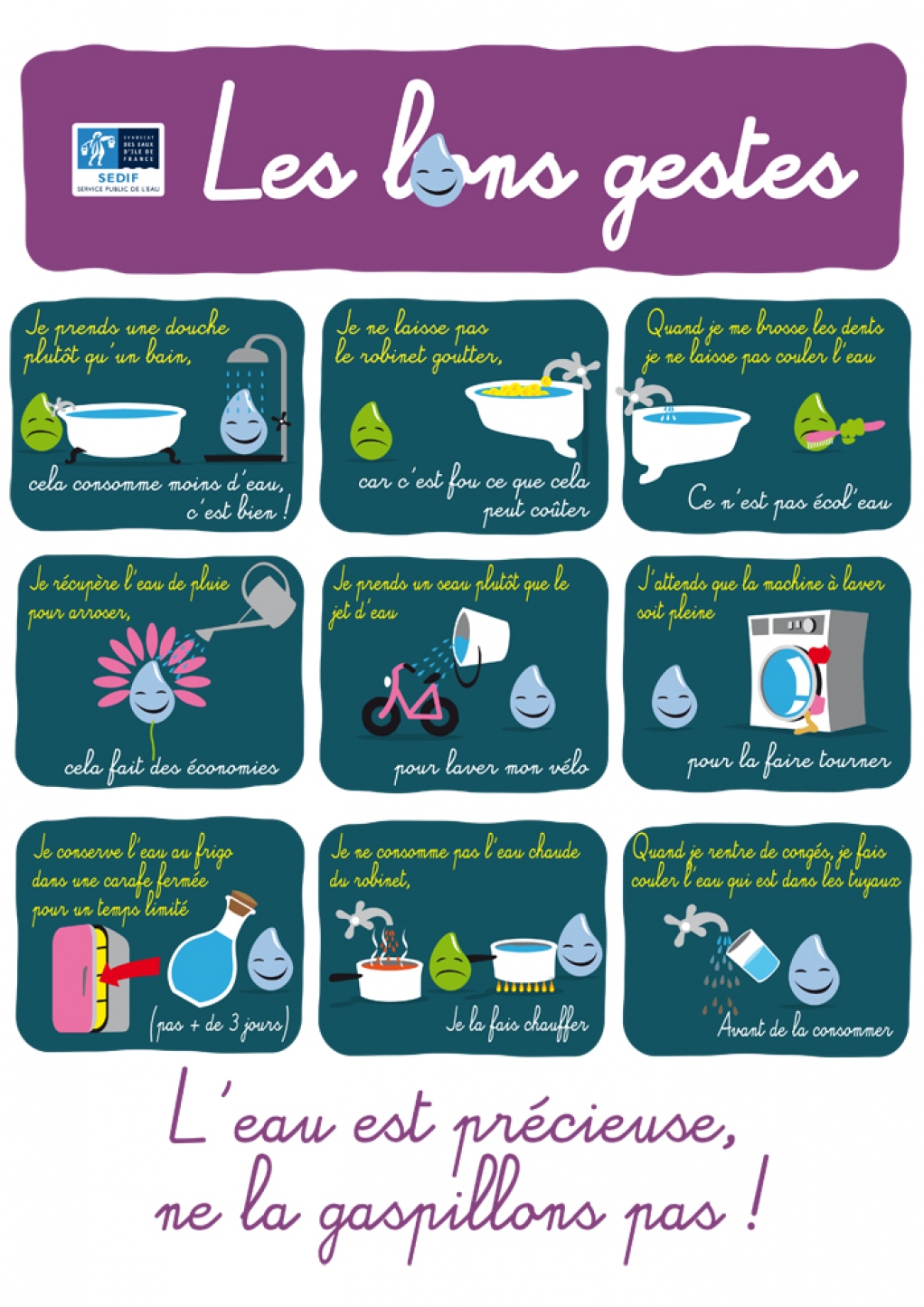 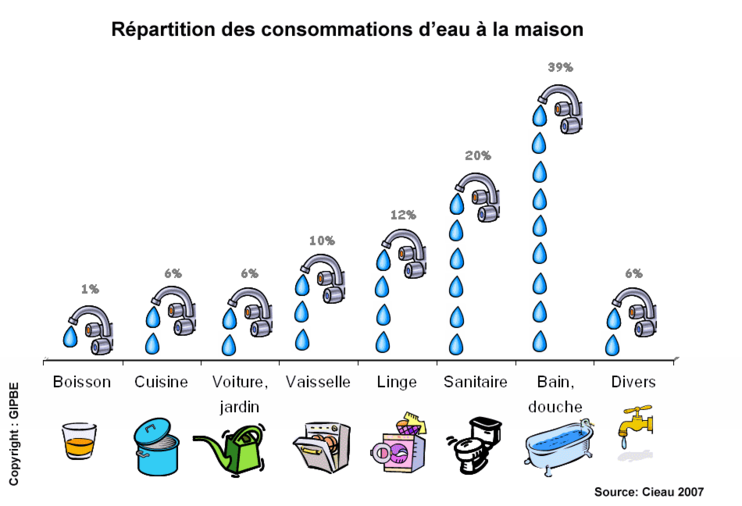 Quelles sont les trois activités qui consomment le plus d’eau dans la maison ?Les trois activités qui consomment le plus d’eau dans la maison est la salle de bain, les toilettes (WC) et le linge.Pourquoi vaut – il mieux prendre une douche qu’un bain ?Il vaut mieux prendre une douche qu’un bain car cela consomme moins d’eau.Pourquoi je ne laisse pas le robinet goutter ?Je ne laisse pas le robinet goutter car c’est fou ce que cela peut coûter.Pour arroser, quelle eau puis – je utiliser ?Je peux utiliser l’eau de pluie.Pour chaque proposition, indique si elle est vraie ou fausse.On consomme plus d’eau pour la cuisine que pour la vaisselle. FauxUn lave – linge récent consomme 45 litres pour un lavage. VraiEn faisant attention, on peut économiser une grande quantité d’eau dans la salle de bain. FauxOn doit utiliser le jet d’eau pour laver un vélo. FauxCollège des Dominicaines de notre Dame de la Délivrande – Araya-Classe : CM1                                                                Mai 2020 – 4ème semaineNom : ________________________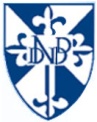 économiser- eau potable - douche - moins de viande - couper l’eau - lave les dents – précieux - savonne - couper l’eau.